«Царевна Горошинка»Сценарий театрализованного представленияк празднику осенидля детей старшей группыМузыкальный руководитель – Бесолова З.С.СП МБДОУ «Детский сад №7 (д/с №6)» г.Алагир2021гЦель: создать атмосферу праздника.Задачи: закреплять и расширять у детей представления об осенних явлениях природы посредством выразительного исполнения ими песен, танцев, стихотворений, игр; развивать музыкально-творческие способности детей, поддерживать эмоционально-положительный настрой; способствовать раскрытию творческих способностей детей.Действующие лицаВзрослые: Ведущий, Царь Горох, Принцесса Горошина.Дети:, Осень, Огурец, Кабачок, Морковь, Капуста, Редиска, Лук, Чеснок, Ананас, Манго, Киви, Петух, мальчики – петухи.У боковой стены находится трон Царя Гороха и маленький трон Царевны Горошинки. Дети вбегают в зал под музыку, останавливаются возле стульчиков. Ведущий. Здравствуй, Осень, Осень золотая!                 Осень – время сбора урожая.                 И сегодня мы расскажем вам о том,                 Что случилось на балу, устроенном Царём.                 Сам Царь Горох идёт сюда, на бал.                 Гостей сегодня много он позвал.Под звуки фанфар торжественно входит Царь Горох с принцессой Горошиной.Царь Горох. Приветствую вас, гости дорогие –                      Арбузы, дыни сладкие, груши золотые,                      Морковка и Петрушка, Капуста, Кабачок,                      Баклажанчик синенький, Лучок и Чесночок.Принцесса Горошина. Сегодня праздник урожая мы с вами, гости, отмечаем.                      На бал собрались огород и сад. Мы всех гостей сегодня видеть рады.Перекличка. Стихи читают 5-6 человек.«Ах, какая осень!»Где ты, где ты, милая осень? Целый год тебя мы ждем.
В лес осенний по тропинке мы тебя встречать пойдем.Припев: Ах, какая осень, ах, какая.
             Вся из желтых листьев – золотая,
             И дождя серебряные капли песенки поют.В паутинках между берёзок прячет солнышко лучи.
Ягоды, грибы, орешки ты для нас прибереги.Ведущий. Хоть осень – славная пора, тепло уходит со двора.                       Пустеют поле, лес и луг, и журавли прощальный круг                       Над лесом делают, взмахнув крылом.                       Прощай, прощай, родимый дом!Царь Горох. Что ж, журавли вернуться к нам весной.                      А мы откроем бал чудесный мой.Ведущий. Ветер с осенью танцует, и кружится листопад.
                  Разноцветные листочки в вальсе радостном летят.Вальс осенних листьев с цветными платочками.Слова и музыка М.Картушиной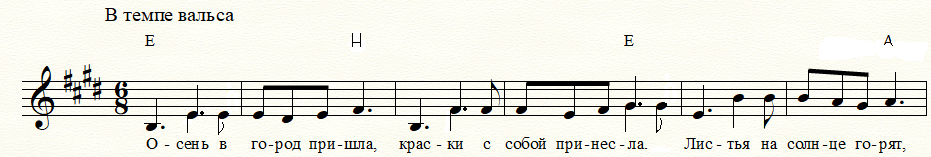 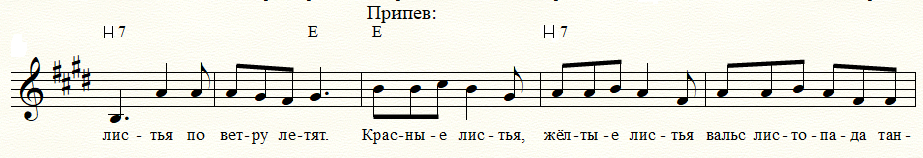 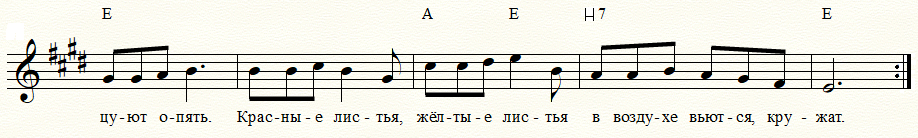 Осень в город пришла,                   Бегут по кругу, подняв вверх платочек.Краски с собой принесла.              Листья на солнце горят,Листья по ветру летят.         Припев:Красные листья, жёлтые листья   Покачиваются с ноги на ногу, взмахи-Вальс листопада танцуют опять. вая платочком вправо-влево.Красные листья, жёлтые листья        Кружатся.В воздухе вьются, кружат.     2.  Осень-царица идёт,                       Сужают круг, поднимая платок и                                                                   взмахивая им на конец фразы,            Ветер ей песни поёт,                     расширяют круг, опуская платочек и                                                                   также взмахивая в конце фразы.          Дождинки фонтанами бьют –     Сужают круг          Это осенний салют.                      Расширяют круг                    Припев.                               Движения те же.В конце танца девочки подбрасывают платочки вверх и убегают на места.Ведущий. Уважаемый царь Горох! Как красиво начался ваш бал! Но теперь весь наш зал в осенних листьях, как дальше нам продолжать праздник в таком беспорядке?Царь Горох.  Дааа, непорядок! Надо срочно сделать уборку! Игра «Подмети листья»Несколько мальчиков заметают листья-платочки каждый в свой обруч.Ведущий. Какая красота! В зале чистота! Можно продолжать наш осенний бал.Царь Горох. Прошу всех песню спеть про урожай.                      Горошинка, дочурка, запевай!Горошинка. Зову на помощь я своих друзей и Осень. В круг вставайте поскорей.Осень с корзиной подарков под музыку выходит на середину зала. Горошинка заводит хоровод с детьми. «Сабитæ æмæ Фæззæг»Муз.Бесолты З., ных.Хозиты Я.Сабитæ: Фæззæг у бæркадджын, Фæззæг у хъæздыг!У нын де рцыд адджын, цин дыл кæнæм тынг!        Фæззæг: Байрæзут, мæ хуртæ, уæд тыхджын уæ цин!                      Æз мæ буц хъæбултæн фæззæджы æфсин!Сабитæ: Ракæ-ма дæ рæттæ, равдис ма дæхи:               Махæн дæм лæ вæрттæн ацы аз цы ис? Фæзæг: Фæззæджы лæвæрттæ – халсарæй, дыргъæй,-               Се гасæн зæгъæн дæр йу ныхасæй нæй!Ведущий. Какая у нас красавица Осень! Как мы рады тебя видеть! Клади свою корзинку и садись вместе с ребятами, а мы продолжим наш бал.Царь Горох. Садись, Горошинка, рядышком со мной.                     Посмотрим овощей парад с тобой.Царь и Горошинка садятся на троны. Под звуки марша выходят овощи.Ведущий. Становитесь дружно в ряд! Начинается парад!Овощи поочерёдно делают шаг вперёд, читают стихи и встают обратно в строй.Редиска. Я – редиска маленькая, круглая да ладненькая.               Розовая мордашка, на голове – кудряшки.               Первая из овощей летом радую людей.Огурец. Я – удалый молодец! Я – зелёный огурец!              Хорош я для салата – попробуйте, ребята!Морковь. Я – морковка – красный нос глубоко он в землю врос.                 До чего же я сладка, и красива, и вкусна.Кабачок. А я – толстый кабачок, отлежал себе бочок.                Я всегда играю в прятки с огородником на грядке.Капуста. А я – барыня-капуста. Без меня и борщ не вкусный.               Я гожусь в салат и в щи, в голубцах меня ищи.Лук. Я – зелёный горький лук. Ты меня послушай, друг.        Очень я полезный, оберегаю от болезней.Чеснок. Я белый, остренький чеснок, и лучок – мой дружок!              Тот, кто лук, чеснок жуёт, того простуда не берёт. Овощи. Мы растём на огороде и при всём честном народе              Вам сыграем и споём «Во саду ли, в огороде».Дети исполняют в шумовом оркестре русскую народную песню«Во саду ли, в огороде».Ведущий. Замечательно! Чудесно! А чтоб было интересней,                      Мы сейчас игру начнём, урожай наш соберём.Игра «Вершки и корешки».Дети делятся на 2 команды и встают друг за другом. Перед командами стоит большая корзина овощей. На расстоянии 4  от детей находятся два обруча. Первая команда должна выбирать из большой корзины овощи, у которых собирают «вершки» - капусту, помидоры, огурцы, горох; вторая команда собирает «корешки» - репу, картошку, свеклу, морковь. По сигналу игроки берут свой овощ, бегом несут его в обруч, возвращаются к своей команде и передают эстафету.Царь Горох. Ну, царевна, посмотри, урожай у нас отличный.                      Я считаю: раз, два, три… Полюбуйся непременно!Горошинка. Только мне какое дело! Овощи мне надоели!                     Каждый год одно и тоже – лук, капуста, огурец,                     Помидоры… Сколько можно! Надоело, наконец!                     То ли дело за границей: сочный, яркий вернисаж.                     У них пора нам поучиться, как устроить праздник наш.Царь Горох. Хорошо, зовём гостей из заморских областей.Под музыку Менуэта в зал входят фрукты, вносят корзину с экзотическими фруктами, отдают ее Ведущему.Ананас. Мы пришли из тёплых стран, там, где солнце светит ярко,             Где бушует океан, много зелени, где жарко.Манго. Там, где нежатся кокосы, финики и абрикосы,             Золотятся апельсины, грейпфруты и мандарины.Киви. Киви, манго, ананас – это вам не русский квас!Экзотические фрукты садятся на места.Горошинка.  Не хочу на огороде прозябать! Папа, мир хочу я повидать!Царь Горох. Доченька, послушай ты меня. Ну, куда ты побежишь одна?                      Ведь у нас полно врагов, пойми. Петуха вдруг встретишь на пути.Горошинка. Петуха, ха-ха! Совсем я не боюсь.                     Прощай, папуля! Очень тороплюсь! (Бежит по залу под музыку.)Ведущий. Покатилась Горошинка по полям, по тропинкам лесным, по садам.                 По дорожке царевна быстро бежит, по сторонам с любопытством глядит.                 А навстречу ей петухи идут, и горластую песню свою поют.Мальчики исполняют «Танец петухов»    Вступление. Голоса животных. Мальчики встают около своих стульев.Музыка.            За ведущим идут по кругу, как петушки, шагом с высоким подъёмом колена, выпрямив спину и взмахивая руками-«крыльями». Встают в полукруг, развернувшись лицом к зрителям.Петухи запели, запели рано-рано,  Поочерёдно выставляют ноги на пятку. Разбудили важного, важного барана.     Руки на поясе.
Разбудили утку,   4 шага вперёд,   Утку-хромоножку,   4 шага назад.
Разбудили беленькую,  4 шага вперёд,   Беленькую кошку. 4 шага назад.
Разбудили тетушек, тетушек наседок, Пружинка с поворотом вправо-влево.
А потом и солнце,             Поднять правую руку вверх.
Солнце напоследок.          Поднять левую руку вверх.Кудах-тах-тах,                   Хлопать прямыми руками-«крыльями» по бокам,
Кудах-тах-тах!                   держа ладони перпендикулярно корпусу.
          Припев: Кукареку-кукареку!  Наклон корпуса вправо-влево, опустив прямые руки вдоль  туловища, кисти перпендикулярны  корпусу.
Петухи запели. Кружиться вправо на шаге с высоким подъёмом колена.
Кукареку-кукареку!          Повторить движения 1-й и 2-й строк припева.
Утро, в самом деле.                Проигрыш. Шаг с высоким подъёмом колена на месте, взмахивая «крыльями». Встало солнце с облачной, Медленно протянуть руки перед собой, подни-
С облачной постели.         маясь на носочках и опускаясь на всю стопу.
Неужели утро,                   Пожать плечами, разводя руки в стороны – 2 
Утро, в самом деле?           раза.
Да, должно быть утро,     Скрещивать прямые руки над головой, пересту- 
Утро в самом деле.           пая с ноги на ногу.
Петухи в курятнике, в курятнике запели  Хлопать, подняв руки над головой.
Кудах-тах-тах, кудах-тах-тах!   хлопать прямыми руками по бокам.
          Припев.                   Движения те же.          Проигрыш.             Ходьба на месте.(Музыка без пения.)        1-е предложение. Ходьба за ведущим по кругу шагом высоко поднимая  колени.2-е предложение.   Выставлять поочерёдно ноги на пятку – 1 раз.                                             4 шага в центр круга, 4 шага назад.    Кудах-тах-тах, кудах-тах-тах! Хлопать прямыми крыльями» по бокам.          Припев.                   Движения те же.          Заключение.  Уходят за Ведущим на места, машут рукой, прощаясь.             
Петух. Я Горошинку поймаю, хорошенько напугаю,
            Лапами потопочу и Горошину склюю.Ведущий. Ну, Горошинка, спасайся от Петуха. Ребята, давайте, поможем ей!Игра «Горошина»Дети и встают в круг, держась за руки. Звучит музыка. Горошинка спасается от Петуха, то забегая в круг, то выбегая  из него. Петушок старается её поймать, также пробегая через «воротики». В конце он хватает Горошинку.Горошинка. Ах-ах-ах! Меня спасите! Фрукты, фрукты, помогите!Фрукты. Очень высоко висим, вниз спускаться не хотим!Горошинка. Ах-ах-ах! Меня спасите! Овощи, мне помогите!Лук (наступает на Петуха). Ты, Горошинку, злодей, отпусти-ка поскорей.       От моей стрелы едучей будешь слёзы лить горючие!Петух. Кукареку! Кукареку! Я от лука убегу! (Убегает.)Горошинка. Спасибо, овощи-друзья! Мне без вас никак нельзя!Царь Горох. Помни, что важней, не красота, А дружба, любовь и доброта.Ведущий. Пусть овощи привычны нам и красотою экзотичной не блистают,               Но все они полезны и нужны. И это мы, конечно, понимаем.               Бал осенний закрываем, урожай наш собираем!Урожайный хороводСлова М.Картушиной                                   Украинская народная мелодия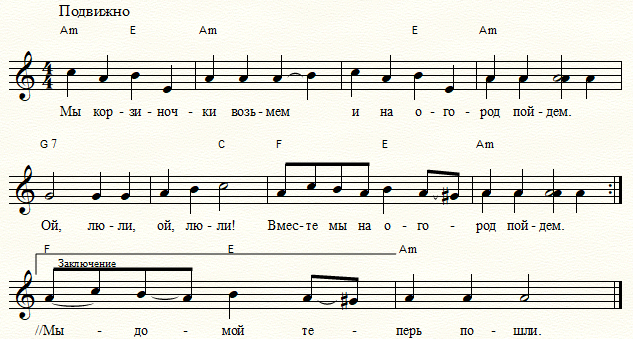 Мы корзиночки возьмём и на огород пойдём. За руки, по кругу.Ой-люли, ой-люли!  Мы на огород пойдём.Мы морковку убираем    Левую руку на пояс и «собирают «морковь»И в корзинки собираем.       наклоняясь и выпрямляясь, как бы складывая Ой-люли, ой-люли!  Дружно собираем.   правой рукой морковку в корзинку.А как срубим мы капусту,            4 шага в центр круга.   Станет в огороде пусто.                4 шага из центра.Ой-люли, ой-люли! В огороде пусто.              Хлопки в ладоши.Мы на славу потрудились,            Выставление ног на пятку. А теперь и в пляс пустились.Ой-люли, ой-люли! Дружно в пляс пустились!  Хлопки в ладоши. Кружение.А теперь домой пойдём  и немного отдохнём. За руки по кругу.Ой-люли, ой-люли! И немного отдохнем!        Праздник подошел к концу. Ведущий и взрослые герои прощаются с детьми, приглашают всех в группу попробовать дары осени.